Publicado en Madrid el 10/02/2022 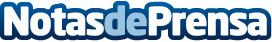 La Newyorkina continúa su expansión en EspañaLa marca asturiana arranca el año cerrando interesantes acuerdos con Alcampo España y Family Cash, a través de los cuales los consumidores podrán adquirir algunas de las variedades más demandadas de La NewyorkinaDatos de contacto:LA NEWYORKINA678941507Nota de prensa publicada en: https://www.notasdeprensa.es/la-newyorkina-continua-su-expansion-en-espana Categorias: Nacional Gastronomía Asturias Consumo http://www.notasdeprensa.es